TÍTULO DO TRABALHONome completo do(a) Autor(a)Instituição de EnsinoE-mailNome completo do(a) Autor(a)Instituição de EnsinoE-mailRESUMOO resumo deve apresentar de maneira clara e concisa os dados de seu trabalho. Deve apresentar no máximo 250 palavras, além de indicar se o trabalho é referente a uma pesquisa concluída ou em andamento. O espaçamento utilizado deverá ser simples, com alinhamento justificado, apresentando os seguintes tópicos: objetivos (geral e específicos), metodologia, resultados e considerações finais. Palavras-chave: São permitidas de três a cinco palavras-chave separadas por ponto e vírgula.Informações:O texto deverá conter no mínimo 10 (dez) e no máximo 15 (quinze) páginas, incluindo as referências. O documento deverá estar no formato A4, escrito em uma única coluna, com as margens superior e esquerda 3cm e inferior e direita 2cm.O título do trabalho deverá ser escrito centralizado, em negrito, com letras maiúsculas, no tamanho 14pt e, separado por espaçamento simples, serão apresentados os nomes dos autores alinhados à direita, com espaçamento simples, no tamanho 11pt, seguidos da instituição de ensino na qual o(a) autor(a) é vinculado e seu e-mail. Serão aceitos apenas 1 resumo/trabalho completo como autor principal e 1 resumo/trabalho completo como co-autor.O corpo do texto deverá ser escrito no tamanho 12pt, usando a fonte Times New Roman, com espaçamento 1,5 e parágrafo de 1,25cm. Não deve haver espaço adicional entre os parágrafos. Figuras, tabelas e citações deverão seguir as normas da ABNT. Verifique corretamente os dados inseridos no trabalho pois esses serão publicados nos anais do evento.  Seções e Parágrafos:Sugere-se que o trabalho apresente os seguintes tópicos numerados:IntroduçãoMetodologiaResultados e DiscussõesConsiderações FinaisAgradecimentos (se necessário)ReferênciasAs seções devem ser numeradas e o título de cada seção ou subseção deve estar em negrito com a primeira letra em maiúsculo. Deve-se colocar um espaçamento antes do título. As tabelas, figuras e equações devem ser enumeradas em algarismo arábico e serem citadas no texto. O título das tabelas e as legendas das figuras devem ser escritos com fonte Times New Roman, tamanho 12pt. Nas tabelas, o título deve ser inserido na sua parte superior. Nas figuras, as legendas (ou fonte) devem ser inseridas na sua parte superior. Em equações, a numeração deve ser apresentada, entre parênteses, na margem direita da equação.Exemplo de Tabela:A variação climática entre no período de setembro a dezembro de 2018 pode ser vista na Tabela 1.Tabela 1. Variação climática no período de setembro a dezembro no ano de 2018.Orgs. Autores (ano).Exemplo de Figura:Utilize a ferramenta inserir imagem, para deixa-la alinhada ao texto. As figuras, fotos ou mapas devem ser de boa qualidade gráfica e com resolução mínima de 300 dpi.Figura 1: Título da figura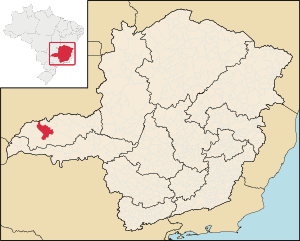 Fonte: Autor (ano)Exemplos de citações indiretas:No corpo do texto, as citações deverão ser feitas seguindo as normas: um autor: Santos (1996); dois autores: Faria e Bortolozzi (2009);três autores: Andrade, Barreto, Fonseca (2004);Mais de três autores: Kuschnir et al. (2009).Exemplos de Referências:LivroSOBRENOME, INICIAIS DO NOME. Título: subtítulo (se houver). Edição (se houver). Local de publicação: Editora, data de publicação da obra. Número de páginas.Capítulo de LivroSOBRENOME, INICIAIS DO NOME. Título do capítulo. In: SOBRENOME, Nome Abreviado. Título da obra. Local de publicação: Editora, ano de publicação. p.(página inicial do capítulo)- (página final do capítulo).Artigo em periódicoSOBRENOME, INICIAIS DO NOME. Título do artigo. Título da Revista, Local de Publicação, Número do Volume, Número do Fascículo, Páginas inicial-final, ano.Dissertação / TeseSOBRENOME, INICIAIS DO NOME. Título: subtítulo. Número de Páginas. Tese (Categoria e área de concentração) – Instituição, Local, ano da defesa.EventosSOBRENOME, INICIAIS DO NOME. Título do trabalho. In: Número da edição seguida do nome do evento (Sigla do evento), página inicial- pagina final, cidade-estado. Anais... Disponível em: link do evento. Acesso em dia mês ano.SetembroOutubroNovembroDezembroXXXXXXXXXXXXXXXX